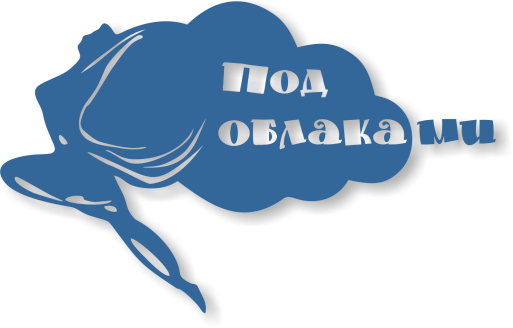 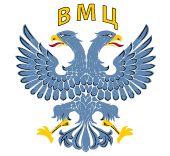 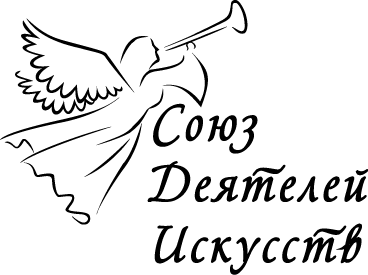 ПОЛОЖЕНИЕРЕСПУБЛИКАНСКОГО ЗАОЧНОГО КОНКУРСА ХОРЕОГРАФИИ «ПОД ОБЛАКАМИ»1. Цели и задачи конкурса.Поддержка юных талантов и специалистов, работающих с ними;Повышение качества постановочного материала и исполнительского мастерства участников;Развитие творческого потенциала и повышение уровня профессионального мастерства преподавателей и руководителей коллективов;Сохранение национальных традиций разных народов через хореографическое искусство;Пропаганда здорового образа жизни и полноценного досуга среди населения;Привлечение к занятиям хореографией детей, подростков и молодежи;2. Сроки проведения конкурса.Заявки и работы на РЕСПУБЛИКАНСКИЙ ЗАОЧНЫЙ КОНКУРС ХОРЕОГРАФИИ «ПОД ОБЛАКАМИ» принимаются до 26 апреля 2020 года включительно на электронную почту: pod.oblakami@mail.ruИтоги конкурса будут опубликованы в официальной группе «В Контакте» - 30 апреля 2020 г: https://vk.com/podoblakamistrДипломы будут рассылаться участникам по электронной почте до 10 мая 2020 года.3. Учредители и организаторы конкурса.Местная детская общественная организация «Творческое объединение «Этюд» город Стерлитамак.При поддержке:- Всероссийский Методический Центр (ВМЦ);- Союз Деятелей Искусств (СДИ).4. Условия участия в конкурсе.4.1. В конкурсе могут принять участие хореографические коллективы, театры танца, хореографические объединения, школы искусств, отдельные исполнители - артисты танцевальных проектов, творчество которых соотносится с понятием «хореографическое искусство». На конкурс выставляется одно произведение.Каждый участник может принять участие в любом количестве номинаций.4.2. Участники подразделяются на следующие возрастные группы:До 6 лет – Baby;От 7 до 9 лет – младшая группа;От 10 до 12 лет – дети;От 13 до 16 лет – юниоры;От 17 до 24 лет –  молодежь;От 25 до 49 лет – взрослые;От 50 и старше – синьоры;Смешанная группа (возрастная группа, где количество участников разных возрастных групп превышает 20%).4.3. Конкурс проводится по следующим номинациям:- детский танец;- народный танец;- фольклорный танец;- стилизация народного танца;- эстрадный танец;- классический танец;- современный танец (модерн, contemporary и др.);- спортивно – бальные танцы (чирлидинг, бальные танцы и др.);- восточный танец;- патриотический танец;- уличный (Hip-Hop, Break-dance, House, Dance Hall, Popping, Wacking, Jazz Funk, Locking, Krump, Vogue и др.);- танцевальное шоу.В каждой номинации отдельной категорией оцениваются:- соло;- дуэт;- малые формы (от 3 до 7 человек);- ансамбли (от 8 человек).Номера, исполняемые в одной  из номинаций, не должны повторяться в других. 5. Требования к конкурсным материалам.На конкурс принимаются видеозаписи выступления, снятые на статичную камеру (без элементов монтажа, склейки кадров).Не допускаются: дрожание камеры, «наезды» для укрупнения плана, «отъезды», остановка в работе видеокамеры во время записи выступления; видео, записанное против окна или в темном помещении.Каждый видеофайл должен содержать один конкурсный номер, длительностью не более 5 минут.Видеозаписи низкого качества к участию не допускаются.Мы принимаем видеофайлы любых размеров и форматов в виде ссылки для скачивания или самого видео файла.Видеоролик можно загрузить в любой файлообменник или «облако», указав в заявке ссылку для скачивания этого файла.6. Критерии оценки и награждение участников.6.1. Конкурсная программа оценивается профессиональным жюри. Судейство проходит в закрытой форме.Оценка выступлений производится по десятибалльной шкале.Решения жюри, оформленные Протоколом, окончательны, пересмотру и обжалованию не подлежат.Каждый номер оценивается отдельно.6.2. Критерии оценки:- Исполнительское мастерство – техника исполнения движений, музыкальность и синхронность в ансамбле;- Композиционное построение хореографического номера;- Соответствие репертуара возрастным особенностям исполнителей;- Сценичность (костюм, реквизит, сценография, культура исполнения);- Подбор и соответствие музыкального и хореографического материала;- Артистизм, раскрытие художественного хореографического образа;- Зрелищность.6.3. В каждой номинации, возрастной и составной категории жюри присваивает звания Лауреата I, II и III степеней, а также звания Дипломанта I, II и III степеней или Диплом участника. В Дипломах информация о том, что конкурс дистанционныйНЕ УКАЗЫВАЕТСЯ.По итогам конкурса, все руководители получают благодарственное письмо от организаторов конкурса.Жюри имеет право присуждать не все звания.По решению жюри определяется обладатель Гран-При.Гран-При присуждается независимо от номинации.Гран-При конкурса является неделимым.По решению жюри Гран-При может не присуждаться.7. Стоимость участия.7.1. Все расходы на организацию и проведение конкурса осуществляются за счет организационных взносов.7.2. Организационный взнос за участие в одной номинации составляет 960 рублей, вне зависимости от количества участников.7.3. Каждый номер (видеофайл) оплачивается отдельно.7.4. Каждый 3-ий (третий) номер (видеофайл) от одного коллектива – участвует БЕСПЛАТНО.8. Порядок оплаты.8.1. Оплата организационного взноса производится перед подачей заявки.8.2. Оплата организационного взноса производится на расчетный счет по реквизитам указанным ниже.8.3. После оплаты участники заполняют заявки, (приложение 1 «Заявка на участие»), к которым прикладывают «скан», электронный чек или копию документа, подтверждающего оплату, и высылают на электронную почту: pod.oblakami@mail.ru 8.4. Видео файлы, чеки и заявки на участие отправляются в одном письме.При выполнении всех условий регистрации Вам высылается уведомление на электронную почту, указанной в заявке, с подтверждением принятия: заявки, оплаты и видеоролика в РЕСПУБЛИКАНСКОМ ЗАОЧНОМ КОНКУРСЕ ХОРЕОГРАФИИ «ПОД ОБЛАКАМИ».8.5. Организационный взнос может быть отправлен Банковским переводом по следующим реквизитам:Индивидуальный предприниматель Колеватова Виктория РомановнаИНН 024902893909Р/с: 40802810606000026815БИК банка 048073601Банк: Башкирское Отделение №8598 ПАО Сбербанк, г. УфаК/с банка 30101810300000000601Контакты организаторов:Председатель оргкомитета  конкурса  Колеватов Н.А.Тел: 8-987-481-75-97 (WhatsApp)Почта для заявок: pod.oblakami@mail.ruСообщество в сети «Вконтакте»: https://vk.com/podoblakamistr